Type of the paper (Original Article, Systemic Review, Perspective, etc.)TitleGiven name Family name 1, Given name Family name 2, and Given name Family name 3 ,*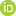 1 Affiliation 12 Affiliation 23 Affiliation 3*Correspondence: e-mail@e-mail.comReceived: MMM DD, YYYY Accepted: MMM DD, YYYY	Recommended by: Prof. xxxKeywords: keyword 1, keyword 2, keyword 3, … (max. 6 keywords)The manuscript body should follow the requisites of each type of paper. In text, tables, and legends, identify references with Arabic numerals in square brackets, such as [1], [2], [3]. Authors’ last names should be cited in English. For two authors, connect the names by “and.” For citations of three or more authors, include the first author’s last name followed by “et al.”There are no strict formatting requirements of the manuscripts. Original articles, systemic reviews, meta-analysis, meeting or conference reports, brief reports, investigation reports, special topics, case reports, and perspectives may include following sub sections:- Introduction should include the backgrounds and purposes of the study and avoid a comprehensive literature review.- Methods should be described in detail as possible and can be summarized briefly and cited the reference in case of already established methods.- Results should avoid the redundant presentation in tables and figures and may be combined with discussion.- In a separate discussion part, do not repeat the presentation of study results and do interpret the results.- Conclusions may be added at the end of the manuscript body summarizing the original contributions of the manuscript.Introduction	TexttexttexttexttexttexttexttexttexttexttexttexttexttexttexttexttexttexttexttexttexttexttexttexttexttexttexttexttexttexttexttexttexttexttexttexttexttexttexttexttexttexttexttexttexttexttexttexttexttexttexttexttexttexttexttexttexttexttexttexttexttexttexttexttexttexttexttexttexttextMaterials and MethodsSubheadingSubsubheading	Texttexttexttexttexttexttexttexttexttexttexttexttexttexttexttexttexttexttexttexttexttexttexttexttexttexttexttexttexttexttexttexttexttexttexttexttexttexttexttexttexttexttexttexttexttexttexttexttexttexttexttexttexttexttexttexttexttexttexttexttexttexttexttexttexttexttexttexttexttext<Example equation>											(1)Results and DiscussionSubheadingSubsubheading	TexttexttexttexttexttexttexttexttexttexttexttexttexttexttexttexttexttexttexttexttexttexttexttexttexttexttexttexttexttexttexttexttexttexttexttexttexttexttexttexttexttexttexttexttexttexttexttexttexttexttexttexttexttexttexttexttexttexttexttexttexttexttexttexttexttexttexttexttexttextFigure 1. Figure caption. If there are multiple panels, they should be listed as: (a) Description of what is contained in the first panel; (b) Description of what is contained in the second panel. Figures should be placed in the main text near to the first time they are cited. A caption on a single line should be centered.Table 1. This is a table. Tables should be placed in the main text near to the first time they are cited.1 Tables may have a footnote.Conclusions	TexttexttexttexttexttexttexttexttexttexttexttexttexttexttexttexttexttexttexttexttexttexttexttexttexttexttexttexttexttexttexttexttexttexttexttexttexttexttexttexttexttexttexttexttexttexttexttexttexttexttexttexttexttexttexttexttexttexttexttexttexttexttexAcknowledgementAuthors thank XX for ~Conflict of interestPlease state any conflict of interest.CRediT author statement
(Example) AA: Conceptualization, Methodology, Software; BB: Data curation, Writing- Original draft preparation. CC: Visualization, Investigation; DD: Supervision, Writing- Reviewing and Editing.Please consult author guideline for the CRediT taxonomy.ORCIDAuthor 1: xxxx-xxxx-xxxx-xxxxAuthor 2: xxxx-xxxx-xxxx-xxxxAuthor 3: xxxx-xxxx-xxxx-xxxxSupplementary MaterialAdd short descriptions of supplementary material. This material is available online at www.eaht.org.ReferencesAuthors are responsible for the accuracy and completeness of references used in the manuscript. All references should be written in English. References written in other languages are indicated by writing (Korean, Japanese, Chinese, etc.) at the end. References should be numbered sequentially and cited in their order of use in the main body of the manuscript. References should be cited according to the system in the Index Medicus used by the American National Library of Medicine as shown in the following examples. Those not shown in the examples should be cited according to “Uniform Requirements for Manuscripts Submitted to Biomedical Journals” (http://www.icmje.org). Avoid using “abstracts,” “unpublished observations” and “personal communications” as references.<Articles within a journal>For six or fewer authors, list the surnames and initials of all authors; for seven or more list the first six authors and add et al., title of article, name of journal abbreviated according to Index Medicus style, year, volume, issue, first and last page numbers.Kwon JH, Katz LE, Liljestrand HM. Use of a parallel artificial membrane system to evaluate passive absorption and elimination in small fish. Environ Toxicol Chem 2006;25(12):3083-3092.Kim HH, Yang JY, Kim SD, Yang SH, Lee CS, Shin DC, et al. Health risks assessment in children for phthalate exposure associated with childcare facilities and indoor playgrounds. Environ Health Toxicol 2011 [cited 2020 Jul 8];26:e2011008. Available from: https://www.ncbi.nlm.nih.gov/pmc/articles/PMC3214980/ DOI: https://dx.doi.org/10.5620%2Feht.2011.26.e2011008 <Books>Landis WG, Sofield RM, Yu MH. Introduction to environmental toxicology: molecular substructures to ecological landscapes. 4th ed. CRC Press; 2011, 13-33. <Electronic book>Shreeve DF. Reactive attachment disorder: a case-based approach. Springer; 2012 [cited 2012 Nov 2] 85. Available from: http://dx.doi.org/10.1007/978-1-4614-1647-0<Chapter in books>Beckett WS, Nordberg GF, Clarkson TW. Routes of exposure, dose and metabolism of metals. In: Nordberg GF, Fowler BA, Nordberg M, Friberg L, editors. Handbook on the toxicology of metals. 3rd ed. Academic Press; 2005. 39–64.<Data found on the Internet>International Agency for Research on Cancer (IARC). Agents classified by the IARC monographs, volumes 1-102. IARC monographs on the evaluation of carcinogenic risks to humans [cited Feb 6, 2012]. Available from: http://monographs.iarc.fr/ENG/ Classification/ClassificationsGroupOrder.pdfUnited States, Environmental Protection Agency (US EPA). Learn about lead. [cited Feb 6, 2017]. Available from: http://www.epa.gov/lead/learn-about-lead<Theses>Kim YS. Association between heavy metal exposure and dental caries in children [dissertation]. Cheonan: Dankook University; 2011 (Korean).<Proceedings>Yin NY, Zhou QF, Liu SJ, Jiang GB. Neurotoxicity studies of silver nanoparticles. In: 7th International Conference on Marine Pollution and Ecotoxicology. Hong Kong: The University of Hong Kong; 2013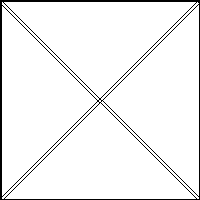 (a)(b)Column 1Column 2Column 3entry 1datadataentry 2datadata 1